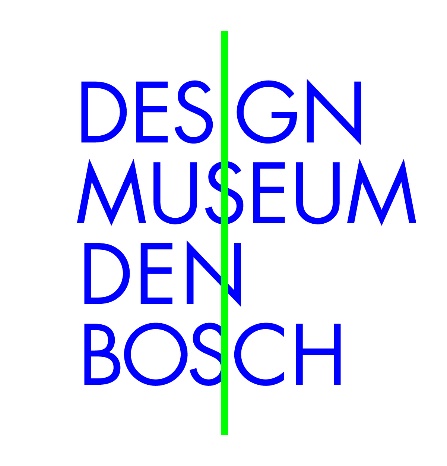 Design Museum Den Bosch presents the exhibitionRadical Austria – Everything is Architecture10 April–3 October 2021In Radical Austria – Everything is Architecture, you will discover the mind-expanding, boundary-shifting and socially critical work of the Austrian avant-garde in the 1960s and 70s. Members of this group did not allow themselves to be hemmed in by traditional design disciplines, preferring instead to create buildings, environments, objects, fashion, performances, furniture and even experiences. Radical Austria – Everything is Architecture focuses on recent history with works that are even more topical and relevant today. The exhibition offers the first opportunity ever to experience the specific character of Austria’s contribution to the international post-war avant-garde in this way. It includes work by Coop Himmelblau, Haus-Rucker-Co, Zünd-Up, Walter Pichler, Valie Export, Hans Hollein, Angela Hareiter and Raimund Abraham.‘Everything is architecture’The works, performances, installations, interventions, clothes, furniture, environments and architecture of groups like Coop Himmelblau, Haus-Rucker-Co and Zünd-Up, and of individual designers and artists such as Walter Pichler (1936-2012), Hans Hollein (1934-2014), Raimund Abraham (1933-2010) and Valie Export (1940), are responses to societal and technological developments. Whether optimistically and playfully or ominously and critically, they teased out the consequences of these developments for the future – the one in which we now live. What makes the Austrian avant-garde unique is its fascination for the body and the way its designs often extended beyond the drawing board: almost everything was actually executed and can be seen in the exhibition. The designer Hans Hollein argued that ‘everything is architecture’, and with that notion in mind the featured designers gave concrete shape to their world-view in every imaginable discipline, from inflatable habitations to performances, fashion to furniture.From space travel to drugs, pop culture to feminism, media to environmental issuesFollowing the enforced isolation of the Nazi era, Austrian artists and designers sought from the 1950s onwards to reconnect with the latest international developments in culture and technology, which they wove together in a distinctive blend of social and technological critique. They were quick to speculate and experiment with cybernetics, space travel, drugs, pop culture, media, gender, feminism and environmental issues. Taking inspiration from the emerging pop culture, they organized themselves collectively after the example of psychedelic rock groups.The body: departure and destination pointThe human body plays a central role in Radical Austria – Everything is Architecture: as the vehicle of self-expression in performances, the subject of uncompromising experimentation and, not least, the physical departure and destination point of social, technological and spatial developments. We find it, for instance, in the suits and helmets of Coop Himmelblau, wearers of which are exposed to shocking images, smells and pressure. The helmets and furniture designed by Haus-Rucker-Co are an expression of psychedelic mind-expansion, while those of Walter Pichler highlight the chilling and alienating effects of technology. Fashion and design too become battlefields for shifting views of sexuality in the work of Raimund Abraham and Zünd-Up, amongst others. The feminist artist Valie Export commented caustically on the same theme, having men in the street touch her breasts in Tapp-und-Tast Kino.PrecursorsThe lack of inhibition combined with analysis made the Austrian avant-garde not only one of the most radical of the 1960s and 70s, but also the forerunner of many of the developments playing out today in the area of internet and media – Virtual Reality, for instance – and that of Posthumanism, in which human beings are no longer central but are being subsumed into a larger environment, shaped by different technologies. Radical Austria - Everything is Architecture shows how these developments were already being thought about critically in Austria in the 1960s and 70s and how this came to be reflected in fashion, design and architecture.Avant-gardes and the Posthuman at Design Museum Den BoschDesign Museum Den Bosch has a tradition of organizing exhibitions on avant-garde movements. Earlier events include The Last Avant-Garde on radical design in Italy, 1966–86 (2017) and The Modern Netherlands, 1963–1989: Design in a Model Country (2019). Extending the focus to Austria reveals the similarities and above all the differences between post-war design avant-gardes. The idea for the exhibition arose from research performed by the curators for the exhibition BodyDrift – Anatomies of the Future, held in the summer of 2020. BodyDrift explored the way artists and designers are thinking about the future of the human body. In addition to contemporary makers, the exhibition looked at designs from the 1960s and 70s aimed at the human being of the future, which is how the work of the Austrian avant-garde first crossed our path. It is a period that has so far received too little attention in the Netherlands: one that witnessed impressive projects that retain their relevance to this day.AcknowledgementsThis exhibition was made by Bart Lootsma with the assistance of Alexa Baumgartner and Maya Christodoulaki in cooperation with the University of Innsbruck. This exhibition is made possible due to the financial support of the Prins Bernhard Cultuurfonds, the Creative Industries Fund NL, the Austrian Bundesministerium für Kunst, Kultur, öffentlichen Dienst und Sport and Stichting ZabawasNote for editors (not for publication) Visual material and supplementary information is available at www.designmuseum.nl/pers. If you would like to know more, please contact Ms Maan Leo, Marketing & Communication Manager, Design Museum Den Bosch: publiciteit@designmuseum.nl or +31 6 20 71 85 28.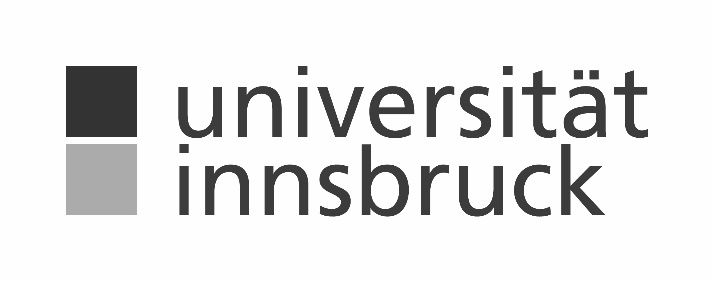 